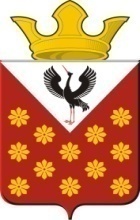 Свердловская областьБайкаловский районПостановлениеглавы Краснополянского сельского поселенияот 27 ноября  2023 года  № 186О внесении изменений в Положение о порядке формирования и использования жилых помещений маневренного фонда  Краснополянского  сельского поселения, утвержденного  Постановлением Главы муниципального образования Краснополянское сельское поселение  от 21.08.2017  №136(в редакции Постановлений главы  муниципального образования Краснополянское сельское поселение от 21.11.2017 № 213П, от 08.02.2018 №26, от 03.04.2018 № 56, от 03.12.2018 № 183, от 14.04.2020 № 53, от 10.09. 2020 № 110, от 21.03.2022 №36)В соответствии с Жилищным кодексом Российской Федерации, Гражданским кодексом Российской Федерации, Федеральным законом от 06.10.2003 г. № 131-ФЗ «Об общих принципах организации местного самоуправления в Российской Федерации», Постановлением правительства Российской Федерации от 21.01.2006 № 25 «Об утверждении Правил пользования жилыми помещениями», руководствуясь ст. 26 Устава Краснополянского сельского поселения, постановляю:   1. Внести в Положение о порядке формирования и использования жилых помещений маневренного фонда муниципального образования Краснополянское  сельское поселение, утвержденное  Постановлением Главы муниципального образования Краснополянское сельское поселение  от 21.08.2017  №136 (в редакции Постановлений главы  муниципального образования Краснополянское сельское поселение от 21.11.2017 № 213П, от 08.02.2018 №26, от 03.04.2018 № 56, от 03.12.2018 №183, от 14.04.2020 № 53, от 10.09. 2020 № 110 от 21.03.2022 №36) следующие изменения:  1.1. Приложение №2 изложить в следующей редакции (прилагается).   2. Настоящее Постановление опубликовать  в «Информационном вестнике» и разместить на официальном сайте Администрации Краснополянского сельского поселения: www.krasnopolyanskoe.ru.  3. Контроль за исполнением настоящего постановления оставляю за  собой.И.о.Главы Краснополянского сельского поселения                                                                                   А.Н. СнигиревПриложение №2Утверждено Постановлением главы Краснополянского сельского поселения № 186 от 27.11.2023  г.Маневренный жилищный фондКраснополянского сельского поселения1. Свердловская область, Байкаловский район, с. Чурманское, ул. Первомайская, д.32, кв. 1 – общей площадью 46,4 кв.м.;2.  Свердловская область, Байкаловский район, с. Чурманское, ул. Первомайская, д. 32, кв. 2 – общей площадью 46,4 кв.м.3.  Свердловская область, Байкаловский район, с. Чурманское, ул. Школьная, д. 9, кв. 9 – общей площадью 35,8 кв.м.4. Свердловская область Байкаловский район, с. Шадринка, ул. им. Н.И. Лаптева, д.32 кв. 1 - общей площадью 48 кв.м.5.  Свердловская область Байкаловский район, с. Елань ул. Советская д. 94 кв. 2- общей площадью 39,5 кв.м.6. Свердловская область Байкаловский район, с. Елань ул. Революции д. 32 кв. 15- общей площадью 67,4 кв.м.7. Свердловская область Байкаловский район с. Чурманское ул. Первомайская, д.18 - общей площадью 52 кв.м. 